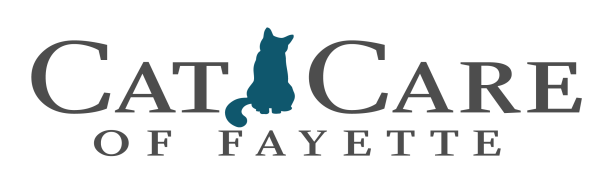 Surgery ConsentOwner’s name: _______________________________________     Date: _____________________Phone Number where you can be reached today: _________________________________________Would you like text updates?   Yes   No   Text number:  _________________________________Pet’s name:  _____________________________ Vaccine History:    Current     Update TodayDid your pet eat this morning?     		         Yes        No        Do Not KnowAny vomiting, coughing, sneezing, or diarrhea?           Yes        No        Do Not KnowHas your pet been ill or injured in the past 30 days?     Yes        No        Do Not KnowHas your pet ever had an anesthetic problem?               Yes        No        Do Not KnowIs your pet allergic to any drugs? Please list:	          Yes        No        Do Not Know_______________________________________________________________________Is your pet currently on any medications? Please list:   Yes        No        Do Not Know   _______________________________________________________________________Skip following box ONLY if we have a COMPLETE Medical History on file for your pet:Pre-Anesthetic Screening Consent:   $ 127.50 (1-7yrs)	$162.50 (7+ years)For the enhanced protection of our patients, we recommend pre-surgical screening of all pets prior to administration of anesthesia.  Although we do perform a pre-surgical exam, many conditions, including disorders of the kidneys, liver and blood cannot be detected without blood lab screening.Pets over the age of seven require a more extensive profile.   I DO		 I DO NOT    authorize the Pre-surgical Blood ScreenIV Catheter and fluids Consent:  $27.00We recommend intravenous fluid therapy during all surgical procedures to maintain hydration and venous pressure. This also provides an available port for injection of emergency medications if needed. I DO	             I DO NOT     authorize my pet to have an IV CatheterPain Relief Consent: $32.75 - $44.75For the comfort of our patients, we recommend a pain relief injection immediately prior to surgery. This injection allows the pet to rest and enhances the pet’s recovery. Take home tablets and liquid are also available for pets needing additional pain relief. I DO		 I DO NOT     authorize pain relief for my petHome Again Microchip Consent: $53.50For the safety of our patients, we recommend a microchip implant to assure the safe return of any lost pets. While your pet is sedated is the best time to inject the implant.  My pet is already microchipped. I DO             I DO NOT     authorize my pet to implanted with a microchip                I authorize Cat Care of Fayette to examine and treat my pet, and by signing below declare that I have authority to approve such treatment. Signer agrees to take financial responsibility in the event the doctor suffers damages due to treatment that was fraudulently, or improperly, authorized by signer. I understand that I am responsible for all charges incurred and must pay for those charges in full upon services being rendered. (No personal checks)I have been given an estimate of costs for this procedure and understand that actual charges may vary.Owner/Agent Signature: ___________________________________________    Date:  __________________Has your pet been checked for FELV/FIV?         Yes        No        Do Not Know   Is your pet on heartworm preventative?               Yes        No        Do Not KnowDoes your pet have a history of seizures?            Yes        No        Do Not Know